Questionnairepour les actionnairesd’un intermédiaireVous vous engagez à fournir des réponses complètes et sincèresDonnées générales concernant l’actionnaire L’actionnaire est (ne complétez que la colonne applicable):Antécédents de l’actionnaireL’un des cas cités ci-après s’applique-t-il à vous en tant qu’actionnaire en personne physique ou à une entreprise dont vous faites partie de l’organe légale d’administration ou que vous dirigez ou contrôlez (en fait ou en droit), ou cela a-t-il été le cas par le passé ?Si vous avez répondu ‘Oui’ à l’une ou plusieurs des questions a) à g) ci-dessus, veuillez fournir des précisions ci-dessous.Informations au sujet de l’ampleur de l’actionnariat Donnez un aperçu de l’actionnariat pour lequel ce questionnaire est rempli.Votre signatureLa FSMA traitera les données à caractère personnel que vous lui aurez transmises par le biais du présent questionnaire conformément à sa Politique vie privée.Ce questionnaire doit être complété par les actionnaires qui détiennent le contrôle de l’intermédiaire. Les actionnaires visés ci-dessus doivent présenter les qualités nécessaires au regard du besoin de garantir une gestion saine et prudente.Je suis conscient que la non-communication ou la falsification d'informations pertinentes peut entraîner le refus ou la radiation de l’inscription de l’intermédiaire.Je déclare sur l’honneur avoir complété le questionnaire de façon exhaustive et correcte et m’engage à informer la FSMA immédiatement de toute modification de l’une ou plusieurs des réponses à ces questions.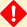 Sans la déclaration ci-dessus, ce document n'est pas valable. Veuillez donc toujours cocher la déclaration ci-dessus. Cela permettra d'éviter des retards inutiles dans le traitement de votre demande. une personne physiqueOU une personne moraleNom : OUDénomination Prénom : OUsociale:Numéro de registre national : OUNuméro d’entreprise:  Sexe : OUForme juridique : Téléphone : OUTéléphone : E-mail : OUE-mail : Actionnaire depuis le / à partir du :OUActionnaire depuis le / à partir du :N°SituationVotre réponseVotre réponsea)Vous avez fait l’objet, en Belgique ou à l’étranger, d’une condamnation pénale susceptible d’influencer l’évaluation de la réputation de l’actionnaire par la FSMA	 Oui (précisez) Non	b)Vous faites l’objet, en Belgique ou à l’étranger, d’une enquête ou d’une procédure pénale susceptible d’influencer l’évaluation de la réputation de l’actionnaire par la FSMA	 Oui (précisez) Non	c)Vous êtes ou avez été impliqué dans des affaires civiles ou administratives pertinentes (y compris toute procédure de faillite ou d'insolvabilité et toute procédure similaire), en Belgique ou à l’étranger, dont la FSMA doit être informée en vue d’évaluer la réputation de l’actionnaire	 Oui (précisez) Non	d)Vous faites ou avez fait l’objet de mesures disciplinaires (y compris toute révocation en tant qu'administrateur de société et toute procédure similaire), en Belgique ou à l’étranger	 Oui (précisez) None)Vous faites ou avez fait l’objet d’enquêtes, de mesures coercitives ou de sanctions imposées par une autorité de contrôle, en Belgique ou à l’étranger	 Oui (précisez) Non	f)Vous avez fait l’objet, en Belgique ou à l’étranger, d’un refus d'enregistrement, d'autorisation, d'agrément ou d'affiliation nécessaire à l'exercice d'activités professionnelles, ou avez fait l’objet d’un retrait, d’une révocation ou résiliation d'enregistrement, d'autorisation, d'agrément ou d'affiliation, ou d’une radiation par un pouvoir public, une autorité ou  un superviseur	 Oui (précisez) Non	g)Vous avez fait l’objet d’un licenciement d'un poste de confiance, ou d’une demande de démission d'un tel poste, ou d’une rupture de relations d'affaires pour faute grave, ou toute autre situation semblable, en Belgique ou à l’étranger	 Oui (précisez) Non	Un pouvoir public, une autorité ou un superviseur autre que la FSMA a-t-elle déjà procédé antérieurement à une évaluation de la réputation de l’actionnaire, en tant qu'actionnaire (directement ou indirectement) ou en tant que dirigeant  d'un établissement financier (en Belgique ou à l’étranger)?Un pouvoir public, une autorité ou un superviseur autre que la FSMA a-t-elle déjà procédé antérieurement à une évaluation de la réputation de l’actionnaire, en tant qu'actionnaire (directement ou indirectement) ou en tant que dirigeant  d'un établissement financier (en Belgique ou à l’étranger)? 	Non	 	Non	 	Oui (précisez) 	Oui (précisez)Identification du pouvoir public, de l’autorité ou du superviseur ayant procédé à l’évaluation de la réputation de l’actionnaire :Date de la décision du pouvoir public, de l’autorité ou du superviseur:Veuillez joindre les preuves du résultat de cette évaluation en annexe au présent formulaireVeuillez joindre les preuves du résultat de cette évaluation en annexe au présent formulaireQuotité du capital détenue (%)ETDroits de vote détenus (%)%ET%Avant de signer:Veuillez vérifier que vous avez répondu à toutes les questions et que vos réponses sont correctes et complètes. Cela permettra d'éviter des retards inutiles dans le traitement de votre demande.DateVotre nomVotre capacité 	agissant en mon propre nom en qualité d’actionnaireOU agissant en qualité de mandataire au nom et pour le compte de 	l’actionnaire-personne morale repris sous la rubrique 2 ci-dessus	Votre signature